PROGRAMA DE CONTINUIDADE DE NEGÓCIOS 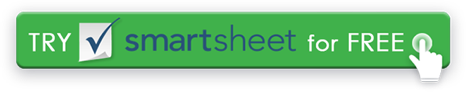 MODELOTABELA DE CONTEÚDOSPRIORIDADES DE RECUPERAÇÃO DA FUNÇÃO EMPRESARIALAs equipes de recuperação de desastres usam essa estratégia para recuperar operações essenciais de negócios em um local alternativo. O sistema de informações e as equipes de TI restauram funções de TI com base em funções comerciais críticas.ESTRATÉGIA DE REALOCAÇÃOSITE DE NEGÓCIOS ALTERNATIVOUma organização usa o site de negócios alternativo e a estratégia de realocação em caso de desastre ou interrupção que inibe a continuação dos processos de negócios no local de negócios original. Essa estratégia deve incluir locais de realocação de curto e longo prazo no caso de ambos os tipos de interrupções.PLANO DE RECUPERAÇÃOFASES DE RECUPERAÇÃOEssas são as atividades mais necessárias para que o negócio continue, e o plano de recuperação deve direcionar essas funções essenciais para o negócio. O plano de recuperação deve prosseguir da seguinte forma:OCORRÊNCIA DE DESASTRESATIVAÇÃO DO PLANOOPERAÇÃO LOCAL ALTERNATIVATRANSIÇÃO PARA LOCAL PRIMÁRIOBACKUP DE REGISTROSPLANO DE RESTAURAÇÃORecuperação de desastres/Equipes de TI mantêm, controlam e verificam periodicamente todos os registros vitais para a continuação das operações comerciais e que seriam afetados por interrupções nas instalações ou desastres. As equipes periodicamente faz backup e armazenam os arquivos mais críticos em um local offsite.Equipes de recuperaçãoA empresa estabelece equipes de recuperação e divide os participantes em grupos apropriados com base na função de trabalho e título. A organização designa um líder de equipe para cada equipe. Ele atribui uma função ou dever específico a cada membro restante da equipe..FUNÇÕES EM EQUIPECONTATOS DA EQUIPERESPONSABILIDADES DA EQUIPEEQUIPES DE RECUPERAÇÃO DEPARTAMENTALPROCEDIMENTOS DE RECUPERAÇÃOA empresa detalha as atividades ou tarefas específicas necessárias para recuperar operações normais e críticas de negócios. Descreve cada estratégia enumerando o conjunto específico de atividades e tarefas necessárias para se recuperar adequadamente.PROCEDIMENTO DE RECUPERAÇÃO POTENCIALOcorrência de DesastresNotificação de GestãoAvaliação preliminar de danosDeclaração de DesastreAtivação do planoRealocação para Site AlternativoImplementação do Procedimento TemporárioEstabelecimento de ComunicaçãoRestauração do processo de dados e comunicação com localização de backupInício de Operações Alternativas de SitesGestão do Trabalho Transição de volta para operações primáriasCessação de procedimentos alternativos do siteRealocação de recursos de volta ao site primárioHISTÓRICO DA VERSÃOHISTÓRICO DA VERSÃOHISTÓRICO DA VERSÃOHISTÓRICO DA VERSÃOHISTÓRICO DA VERSÃOVERSÃOAPROVADO PORDATA DE REVISÃODESCRIÇÃO DA MUDANÇAAUTORPREPARADO PORTÍTULODATAAPROVADO PORTÍTULODATAA empresa declara um desastre e toma a decisão de ativar o resto do plano de recuperação.Durante essa fase, a empresa coloca em prática o plano de continuidade de negócios. Essa fase continua até que a empresa garanta o local de negócios alternativo e realoque as operações do negócio.Esta fase continua até que a empresa possa restaurar a instalação primária.Essa fase continua até que a empresa possa transferir adequadamente as operações de negócios de volta para o site de negócios original. Líder da equipe, líder da equipe de backup, membro da equipeArmazenado no apêndice da lista de contatosComandante de Incidentes, Oficial de RH/RP, Tecnologia da Informação, Finanças/Administrador, Jurídico/ContatosCoordenador de Continuidade de Negócios, Equipe de Comunicação do EOC, Equipe de Recursos Humanos do EOC, Equipe de Administração do EOC, Equipe de Resposta a Emergências, Equipe de Recuperação de Tecnologia da InformaçãoDISCLAIMERQuaisquer artigos, modelos ou informações fornecidas pelo Smartsheet no site são apenas para referência. Embora nos esforcemos para manter as informações atualizadas e corretas, não fazemos representações ou garantias de qualquer tipo, expressas ou implícitas, sobre a completude, precisão, confiabilidade, adequação ou disponibilidade em relação ao site ou às informações, artigos, modelos ou gráficos relacionados contidos no site. Qualquer dependência que você colocar em tais informações é, portanto, estritamente por sua conta e risco.